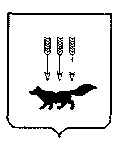 ПОСТАНОВЛЕНИЕАДМИНИСТРАЦИИ городского округа САРАНСКот «02»    сентября     2019 г.				                                                № 1590Об утверждении документации по внесению изменений в документацию по планировке территории, ограниченной пр. 70 лет Октября, дачным массивом, ул. Циолковского, ул. Ухтомского г. Саранска, включая проект межевания, в части изменения планировки территории (проект межевания территории) земельного участка с кадастровым номером 13:23:1102206:975, расположенного по адресу: г. Саранск, ул. МасловскогоВ соответствии с Федеральным законом от 6 октября 2003 года № 131-ФЗ               «Об общих принципах организации местного самоуправления в Российской Федерации», статьями 45, 46 Градостроительного кодекса Российской Федерации, постановлением Администрации городского округа  Саранск                             от 2 декабря 2013 года № 3202 «Об утверждении документации по планировке территории, ограниченной пр. 70 лет Октября, дачным массивом, ул. Циолковского, ул. Ухтомского г. Саранска, включая проект межевания» (с изменениями, внесенными постановлением Администрации городского округа Саранск                                 от 1 февраля 2017 года № 213), постановлением Администрации городского округа Саранск от 23 января 2019 года № 78 «О подготовке документации по внесению изменений в документацию по планировке территории, ограниченной пр. 70 лет Октября, дачным массивом, ул. Циолковского, ул. Ухтомского г. Саранска, включая проект межевания, в части изменения планировки территории (проект межевания территории) земельного участка с кадастровым номером 13:23:1102206:975, расположенного по адресу: г. Саранск, ул. Масловского», постановлением Главы городского округа Саранск от 27 мая 2019 года № 282-ПГ «О вынесении на публичные слушания документации по внесению изменений в документацию по планировке территории, ограниченной пр. 70 лет Октября, дачным массивом, ул. Циолковского, ул. Ухтомского г. Саранска, включая проект межевания, в части изменения планировки территории (проект межевания территории) земельного участка с кадастровым номером 13:23:1102206:975, расположенного по адресу: г. Саранск, ул. Масловского», с учетом протокола публичных слушаний по вопросу внесения изменений в документацию по планировке территории, ограниченной пр. 70 лет Октября, дачным массивом,                   ул. Циолковского, ул. Ухтомского г. Саранска, включая проект межевания, в части изменения планировки территории (проект межевания территории) земельного участка с кадастровым номером 13:23:1102206:975, расположенного по адресу: г. Саранск, ул. Масловского, проведенных 20 июня 2019 года, заключения о результатах публичных слушаний, опубликованного в газете «Вечерний Саранск» от 31 июля 2019 года № 30 (1403), иных прилагаемых документов Администрация городского округа Саранск п о с т а н о в л я е т: 1. Утвердить документацию по внесению изменений в документацию по планировке территории, ограниченной пр. 70 лет Октября, дачным массивом,                          ул. Циолковского, ул. Ухтомского г. Саранска, включая проект межевания, в части изменения планировки территории (проект межевания территории) земельного участка с кадастровым номером 13:23:1102206:975, расположенного по адресу: г. Саранск, ул. Масловского, согласно приложению к настоящему постановлению (заказчик –  Роганов А.А.).2. Контроль за исполнением настоящего постановления возложить                               на Заместителя Главы городского округа Саранск – Директора Департамента перспективного развития Администрации городского округа Саранск. 3. Настоящее постановление вступает в силу со дня его официального опубликования.Глава городского округа Саранск				                           П.Н. Тултаев	                                 			     Приложение  к постановлению Администрации городского округа Саранск от «02» сентября 2019 г. № 1590Состав документации по внесению изменений в документацию по планировке территории, ограниченной пр. 70 лет Октября, дачным массивом, ул. Циолковского, ул. Ухтомского г. Саранска, включая проект межевания, в части изменения планировки территории (проект межевания территории) земельного участка с кадастровым номером 13:23:1102206:975, расположенного по адресу: г. Саранск, ул. Масловского   №п/пНаименование документа1.Пояснительная записка2.Графическая часть2.1.Основная часть проекта межевания территории:2.1.1.Схема расположения проектируемой территории в составе ранее разработанной документации по планировке территории М 1:40002.1.2.Чертеж межевания территории М 1:5002.2.Материалы по обоснованию проекта межевания территории:2.2.1.Чертеж границ существующих земельных участков. Чертеж границ зон с особыми условиями использования территории. Чертеж местоположения существующих объектов капитального строительства. М 1:500              